  	    TILMAAMAHA BUKAANKA EE MRI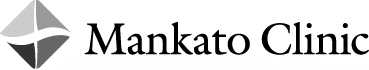 MRI ____________________________________________________  ____________________ _____________________ 			Mankato Clinic		1230 East Main Street, Mankato, MN 56001Fadlan soomar Xafiiska Diiwaangalinta kahor intaadan imaan miiska Raajada/Daawada Cariga ah.Hadaad u balansantahay baaritaanka MRI wixii kadanbeeya saacada 5 galabnimo ma maalmaha fasaxa asbuuca, fadlan booqo xafiiska Daryeelka Degdega ah.  (507) 389-8570.Waa maxay MRI?Magnetic Resonance Imaging (MRI, Raajada Uur Kujirta) waxay adeegsataa unugyada birlabta kushaqeeya si ay sawiro ugasoo qaado uur kujirta jirka. Majiro shucaac lasocda baaritaanka MRI.Kahor intaadan iskuqorin baaritaanka, fadlan usheeg adeeg bixiyahaaga hadaad leedahay mid kamid ah waxyaabaha soo socda: qalabka wadna garaaca fududeeya, waayirada nerfaha maskaxda, qalabka cochlear/gudaha/dhexda dhagaha lagashto, uur, dhaawaca xabad ama wax kumuday, dhaawac isha kaaga dhaca kaasoo kayimaada wax bir ah ama shay banaanka isha kasoo galay. Fadlan usheeg dhakhtarkaaga hadaad wax xasaasiyad ah kuqabto daawada halboowlaha lagu ,muddo (daawada raajada iftiimka ee IV), ama aad waligaa xasaasiyad kaqaaday shay.  Waxaa laga yaabaa inaad ubaahato daawo gaar ah kahor intaadan baaritaanka galin.Waxaan soojeedinaynaa inaad laxariirto shirkadaada caymiska kahor intaadan balansan baaritaanka si aad ufahanto waxa caymiskaagu kaabixin karo baaritaankaan.Si caadi ah ayaad wax u cuni kartaa ama u cabi kartaa.  Siiwad cunista daawooyinka laguu qoray siday tahay. Fadlan sooxiro maryo jilican, oo raaxo leh oon lahayn jiinyeero, badhano ama waxyaabaha kale ee birta ah. Waa inaad iskabixisaa dhamaan waxyaabaha birta ah, cidiyaha birta ah, waxa la iskuq urxiyo iyo jijimaha kahor baaritaanka.  Hadaad leedahay ilko macmal ah waxaa lagaa codsan doonaa inaad iskasiibto baaritaanka kahor. Kahor intaan lagu galin iskaanka MRI, foomka baaritaanka badqabka sawirka MRI ayaa dib u eegis lagu samaynayaa kadibna adigga iyo khabiirka sawirka MRI kusaaraaya ayaa saxiixaaya.Waxaan lagaa codsanyaa inaad qaybta dhar badalashada gasho aanda iskasiibto waxkasta oo bir kasamaysan.Waxaan lagaa codsanayaa inaad kujiifsato miiska iskaanka.  Duub qaas ah ayaa lasaarayaa meesha udhaw aaga iskaanka lagaa marinaayo. Marka baaritaankaaga MRI biloowdo, waxaad maqlaysaa codad degdega ah oo isdaba joog ah kuwaasoo kasoo yeeraaya geesaha iskaanka. Waxaa laguu xirayaa qalab maqalka difaaca si lagaaga dhaga xiro dhawaaqa mashiinta. Aad ayay muhiim utahay inaad kadheeraato dhaqdhaqaaqa.Ayadoo hadba kuxiran nooca baaritaan ee dhakhtarkaagu kuu samaynaayo, cirbada halbawlaha lasuro (IV) ayaa lagaa galin karaa gacanta kadibna daawada shucaaca ayaa lagaaga duri karaa cirbadaas IV ga ah si lookordhiyo araga dhiigmareenadaada, halbawlayaasah iyo unugyada.Baaritaankaagu wuxuu qaadanayaa kudhawaad 60 daqiiqadood ilaa laga dhameeyo. Baaritaankaga waxaa fiirinaaya oo akhrinaaya dhakhtarka Raajada 24 saac ee ku xigga baaritaanka kadib.Warbixinta kama danbaysta ah oo saxiixanayaa loo dirayaa dhakhtarkaaga kuusoo diray iskaanka.La xariir dhakhtarkaaga daryeelka si degdeg ah hadaad caabuq ama barar ku aragto meeshii cirbada IV ga lagaaga muday.Natiijooyinka baaritaankaaga waxaad ka helaysaa Barta Bukaanka isla marka uu dhakhtarkaagu dhameeyo daraasaynteeda. Dhakhtarkaaga ayaa kaaga waramaaya natiijooyinka marka la gaaro balantaada dabagalka ah. Hadaadan lahayn balan dabagal ah, dhakhtarkaaga ayaa qoraal kuusoo diraaya ama taleefan kaasoo wacaaya shan ilaa todobo maalmood gudahood.